ЗАПОВЕД№ 183/20.03.2017 г.Относно: Прием на ученици в първи клас във ІІОУ”Н.Й.Вапцаров” гр.Търговище за учебна 2017/2018 годинаНа основание чл.258,ал.1, чл.259,ал.1, и чл. 143, ал.1 ат ЗПУО, чл.19, ал.1, ал.2, т.1 и т.2 от Наредба за статута и професионалното развитие на учителите, директорите и другите педагогически специалисти, във връзка с чл.44 от Наредба за организация на дейностите в училищното образование и решение на Педагогическия съвет с Протокол №6/30.11.2016 г.ИЗМЕНЯМ :	Моя заповед №123/30.11.2017 г., както следва:1.Срок за прием на документи за постъпване на подлежащите за обучение в първи клас за учебната 2017/2018 година: от 18.05.2017 година – до 31.05.2017 година, включително.2.Документи за прием на подлежащите за обучение в първи клас за учебната 2017/2018 година :Заявление по образец от училището – получава се от канцеларията.Заявление за включване в целодневна организация на учебния ден – получава се от канцеларията.Заявление за посещаване на модул „Спорт- подвижни игри” – получава се от канцеларията.Копие от акта за раждане на детето – носи се и оригинал за сверяване.Оригинално удостоверение за завършена подготвителна група.3. Критерии за записване:3.1. В училището се записват всички деца, които в срок са подали заявления за записване и оригинал на удостоверението за завършена подготвителна група, издадено от детска градина/училище.3.2. При наличие на повече желаещи, ще се прилагат следните критерии:- деца, посещавали подготвителна група.- ученици, живеещи в района на училището;- ученици, които имат по-големи братя и сестри в училището;3.3. Поредността на входящия номер не е критерий!3.4 Списъкът с улиците и номерата от района на училището, приет от ПС е неразделна част4. График на дейностите:4.1.Предоставяне на информация за реда, условията и графика по приема и записването за първи клас за учебната 2017/2018 година.Срок: 30.03.2017 г., на входа и в сайта на училището.4.2.Обявяване на списъка с класираните ученици за първи клас за учебната 2017/2018 година.Срок: 05.06.2017 г., на входа и в сайта на училището.4.3.Провеждане на родителска среща с родителите на приетите първокласници.Срок: 09.06.2017 г от 16,00 в актовата зала.4.4. Записване на учениците за първи клас.Срок: до 09.06.2017 г. включително.4.5. При наличие на свободни места се извършва второ класиране да 19.06.2017 г. и трето класиране до 10.07.2017 г.4.6. Обявяване на незаетите места след първото класиране на 12.06.2017 г.; след второто класиране на 27.06.2017 г. и след третото класиране на 11.07.2017 г. При наличие на свободни места след третото класиране се записват кандидати до попълване на свободните места в паралелките.5. Изготвяне на информация за РУО Търговище за приетите първокласници.Срок: до 09.06.2017 г. включително.6. Състав на комисията по изпълнение на дейностите по приема и записването на ученици в първи клас за учебната 2017/2018 година:Председател: Галя ХристоваЧленове: Румяна Георгиева	     Цветанка ЙовчеваКомисията приема заявленията на родителите и ги входира в дневника. Обработва постъпилите документи. Представя на директора на училището списък на учениците с приложени документи в срок до 01.09.2017 г. Директорът утвърждава списъците на приетите в първи клас ученици до 10.09.2017 г.7. Избираеми учебни часове в 1 клас са:7.1. Математика  - 1 учебен час седмично.7.2. Български език и литература - 1 учебен час седмично.7.3. Музика - 1 учебен час седмично.8. При наличие на достатъчен брой подадени заявления могат да се сформират групи по факултативни учебни часове по следните предмети:8.1.Ромски фолклор8.2.Пленер- Изобразително изкуствоЗаповедта да се сведе до лицата за сведение и изпълнение.Копие от заповедта да се постави на информационното табло и публикува в сайта на училището.Срок: до 30.03.2017 г., отговорник Паулина Герова.Контрол по изпълнение на заповедта ще упражнявам лично.Директор:Таня Петкова  ВТОРО ОСНОВНО УЧИЛИЩЕ „НИКОЛА Й. ВАПЦАРОВ”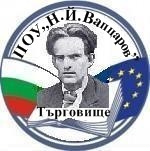 Гр. Търговище, ул. „Руен” 19, тел.: 0601/6-49-36e-mail: ou_2_tg@abv.bg